МАТЕМАТИЧЕСКИЙ ТУРНИР ОТБОРОЧНЫЙ ТУР, 5 классБЛИЦ – ОПРОС (каждый правильный ответ по 0,5 балла=5б)1. Какие два числа и при умножении, и при сложении дают одинаковый результат? 2. Цифровой знак, обозначающий отсутствие величины. 3. Английская мера длины, давшая имя героине известной сказки. 4. Единица измерения углов. 5. Что такое жидкий килограмм? 6. Какую часть от часа составляет 5 минут? 7. В колесе 10 спиц. Сколько промежутков между спицами? 8. Эту геометрическую фигуру можно превратить в полезное ископаемое при помощи мягкого знака. 9. У Марины было целое яблоко, две половинки, четыре четвертинки. Сколько яблок было у Маринки? 10. Какие геометрические фигуры дружат с солнцем?  2. Как из трех спичек сделать шесть, не ломая их?   (2 балла)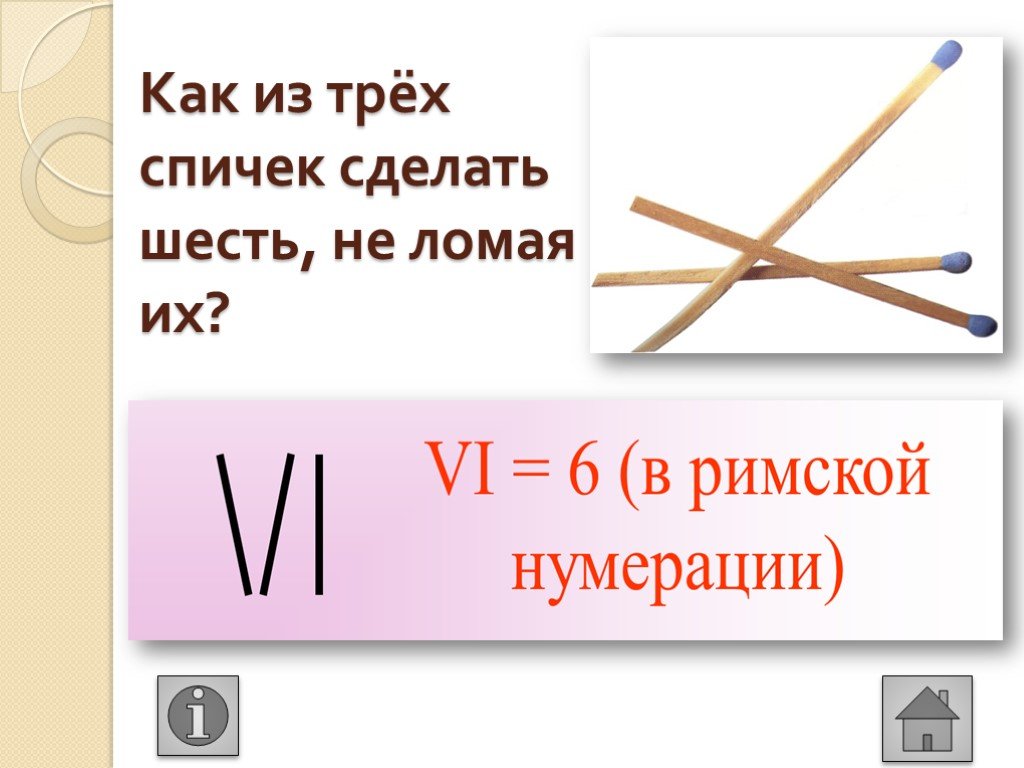 3. Вычеркните в записи 40612027001 пять цифр так, чтобы оставшееся шестизначное число было самым маленьким. (3 балла)4. Разделите фигуру на рисунке на четыре равные части так, чтобы линии разрезов шли по линиям сетки. Найдите как можно больше решений. (5 баллов)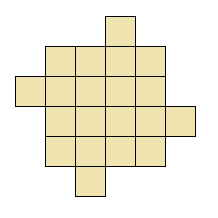 5. 	Решите числовой ребус (5 баллов)        +  К О Ш К А            К О Ш К А            К О Ш К А          С О Б А К А6. Отлейте из цистерны 13 л воды, пользуясь бидонами в 5 л и 17 л (5 баллов)7. За 2 секунды мама-кенгуру делает 3 прыжка, а кенгурёнок 5 прыжков. Длина прыжка мамы-кенгуру 6 метров, длина прыжка кенгурёнка в 3 раза меньше. Мама с кенгурёнком играет в догонялки: кенгурёнок отпрыгивает на 12 прыжков, после чего мама начинает его догонять, а он прыгает дальше. За какое время мама его догонит? (5 баллов)